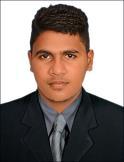 AMEENAMEEN.359404@2freemail.com 	 OBJECTIVE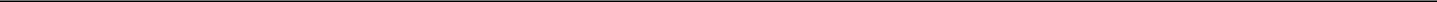 Seeking a responsible position in Airline industry to enhance my professional skill in a dynamic and stable workplace.WORK EXPERIENCECompany: DHIRHAM TRAVELS Duration: FEB 2016 – JAN2017 Designation: Reservation ExecutiveJOB PROFILEAttending Walk-in Passengers, Travel Agents , Web-booked passengers & Tele-sales.Dealing with client’s problems and queries regarding all airline bookings.Reservations & Ticketing of all Airlines through GALILEO and SABRE.Providing Visa and passport assistance.Follow-up with Customers and update Management about customer.Feed-back Reporting to Reservations Manager about daily activities.•	Tele-sales, updating Sales Team about the leads and further follow-up.EDUCATION2016	IATA UFTAA FOUNDATION, IATA CANADA2015	BCA, Manonmaniam Sundaranar University, Tamil Nadu, India2012	Higher Secondary Education,Tamil Nadu, India2010	SSLC, Matriculation Board, Tamil Nadu, IndiaTECHNICAL SKILLSComputer Reservations System (Galileo, Sabre)Microsoft office(Word, Excel, PowerPoint)Language: C, C++, JavaSOFT SKILLSSound customer care skills and good commuciation skillsResponsibilityFlexibility & AdaptabilityConfidentMultitaskingQuick LearningLeadership skillsPERSONAL DETAILSDECLARATIONI hereby declare that all the details furnished above are true to the best of my knowledge and belief.•Date of Birth: 08/09/1994•Gender: Male•Religion: Islam•Nationality: Indian•Marital Status: Unmarried•Linguistic Ability: Tamil, English, Malayalam••